Home Learning Menu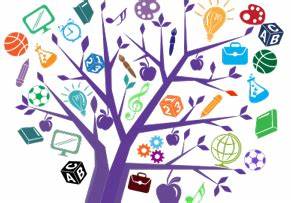 Year:  Reception             	Teacher: Mrs Ferguson            Please choose 3 activities from this grid to complete each week- you can complete these activities in any order. Feel free to share photographs or comments about the learning that you are most proud of with your teacher via email.Understanding the World – ScienceCreate a food chain that includes some of the animals in the Superworm story.https://www.bbc.co.uk/bitesize/clips/z96r82pReligious EducationRead the story of Noah’s Ark either from a children’s bible or you can find it here: https://www.youtube.com/watch?v=QAsfOcGjgoMDraw a rainbow picture to symbolise hope – don't forget to hang it up somewhere in your house. Expressive Arts and Design – ArtDesign a superhero costume for Superworm to wear.Physical Development – PECan you think of different ways to move like a minibeast? Can you flap your wings like a butterfly, wiggle like a worm or curl up like a snail? Can you think of your own minibeast movements? Expressive Arts and Design - MusicLearn and sing or perform some minibeast songs and dances. https://www.bbc.co.uk/teach/school-radio/listen-and-play-minibeasts/zhh6jhvUnderstanding the World - ComputingMake your own minibeast using this website - http://www.ictgames.com/minibeasts.htmlUnderstanding the World – ScienceDraw and label your favourite minibeast. https://education.abc.net.au/minibeast-games/Reading Practise your phonics using your phonics sound mats. Which sounds can you spot in the Superworm story? Expressive Arts and Design - DTCan you make your own junk model minibeast? Remember to send me a photograph of your finished design! 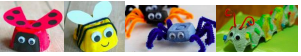 Personal, Social and Emotional Development – PSHEWhat is your favourite bug? Why? Is there a bug that you are scared of? Why? Read ‘The Bad Tempered Ladybird’ - https://www.youtube.com/watch?v=9O4AyQ0rVAwTalk about your feelings. What makes you feel cross? How can you deal with that emotion?Reading Read the minibeast sentences (download PDF) using your phonic knowledge to read each sound before blending them together.12 Wildcard- choose your own!